JARAMOGI OGINGA ODINGA UNIVERSITY OF SCIENCE AND TECHNOLOGY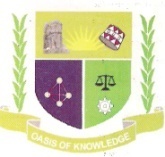 SCHOOL OF EDUCATIONUNIVERSITY EXAMINATION FOR THE DEGREE OF BACHELOR OF EDUCATION  ECDE2ND YEAR  2nd  SEMESTER 2016/2017 ACADEMIC YEAR SCHOOL – BASED  KENDU BAY LEARNING CENTRE COURSE CODE	: 	EEC  3312COURSE TITLE	:          CHILD TRAUMA AND INTERVENSION CRISISVENUE		:					STREAM:DATE			: 					EXAM   SESSION:					TIME			: 	2 HOURS Instructions: Answer question 1 (Compulsory) and any other 2 questions. Candidates are advised not to write on the question paper.Candidates MUST hand in their answer booklets to the invigilator while in the examination room.   QUESTION ONEExplain  the following  concepts and  terms as used in   child  trauma and intervention crisis in  early  childhood educationTrauma                                                                        (3marks)Physical    neglect                                                        (3marks )                 Family alcoholism                                                        (3marks)  Intervention  measures                                                 (3marks )Ethical and legal issues                                                (3marks )Outline   any FOUR causes of family conflicts that may bring about child psycho- social trauma. (7marks)    Explain the possible effects of divorce and parental abandonment on a child attending school. ( 8marks)                                                                             CHOOSE ANY TWO QUESTIONS. (EACH QUESTION CONTAINS 20 marks)QUESTION TWODiscuss the roles of an ECDE teacher to a traumatized child, to participate actively in a classroom activity.   (20 marks)   QUESTION THREE(a) Outline behavioral and sexual abuse indicators on a traumatized child.   (10 marks) (b) State and demystify any FIVE characteristics / overview of a traumatized child. 	  										(10 marks) QUESTION FOURDiscuss possible causes of trauma on a child.  (20 marks) QUESTION FIVE(a) Outline techniques and competences of trauma counseling.  (6 marks)  (b) Distinguish diet modification, behavior modification and structured class-room. (7marks)   (c) Explain how death, illness and child   labour affects learning of a child. (7marks)                                  